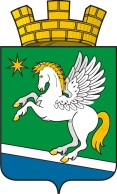 АДМИНИСТРАЦИЯМУНИЦИПАЛЬНОГО ОБРАЗОВАНИЯ РАБОЧИЙ ПОСЕЛОК АТИГПОСТАНОВЛЕНИЕот 17.07.2020 года № 190пгт АтигОб установлении публичного сервитутаРассмотрев ходатайство об установлении публичного сервитута открытого акционерного общества «Межрегиональная распределительная сетевая компания Урала» (ОАО «МРСК Урала») (ИНН 667163413, ОГРН 10566040000970), руководствуясь статьей 23, главой V.7 Земельного Кодекса Российской Федерации, Уставом муниципального образования рабочий поселок Атиг,ПОСТАНОВЛЯЕТ:1.	Утвердить границы публичного сервитута на части земельных участков с кадастровыми номерами: 66:16:0000000:44, общей площадью 90832 кв. м., расположенный по адресу: Свердловская область, Нижнесергинский район, в соответствии со схемой расположения границ публичного сервитута (Приложение № 1) и описанию границ публичного сервитута (Приложение № 2).2.	Установить публичный сервитут на части земельных участков с кадастровыми номерами: 66:16:0000000:44, общей площадью 90832 кв. м., расположенных по адресу: Свердловская область, Нижнесергинский район, категория земель: земли лесного фонда.Цель установления публичного сервитута: размещение существующей линии электропередачи «ВЛ-35 кВ ПС В.Серги –ПС Атиг, литер 2, входящая в ЭСК ПС 110/35/6 кВ «Атиг»», принадлежащей на праве собственности ОАО «МРСК Урала», о чем в Едином государственном реестре недвижимости сделана запись от 21.07.2008 № 66-66-15/021/2008-258.Срок действия публичного сервитута: 49 лет.3.	Настоящее постановление опубликовать в официальном печатном издании «Информационный вестник муниципального образования рабочий посёлок Атиг».4. Контроль за исполнением настоящего постановления оставляю за собой.Глава   муниципального образованиярабочий посёлок Атиг                                                                        Т.В. Горнова